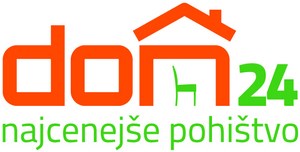 DOM24 d.o.o., Partizanska 97, 6210 SEŽANATelefon: 05/7342001 ali modra številka 080 10 03Email: info@stolice.siObrazec za VRAČILO – Obrazec za uveljavljanje pravice do odstopa od pogodbe;14 DNEVNO VRAČILO – Produkti morajo biti vrnjeni neuporabljeni in z vsemi sestavnimi deli. Priložen mora biti tudi original RAČUNIME IN PRIIMEK, PODJETJE, USTANOVA_________________________________________________CELOTEN NASLOV POTROŠNIKA,KUPCA:_________________________________________________TELEFON:_______________________________EMAIL:_____________________________________IME ARTIKLA ODSTOP/ODSTOPAMO:____________________________________________________NAROČENO DNE:_________________________PREJETO DNE________________________________PODPIS POTROŠNIKA:___________________________________________Obrazec nam vrnite na zgornji elektronski naslov ali pa po pošti na naslov; DOM24 d.o.o, Partizanska 97, 6210 SEŽANA